H .  C O N G R E S O  D E L  E S T A D O  D E  P U E B L A .DIRECCION GENERAL DE ASUNTOS JURÍDICOS, DE ESTUDIOS Y DE PROYECTOS LEGISLATIVOS.LEY DE ARCHIVOS DEL ESTADO DE PUEBLA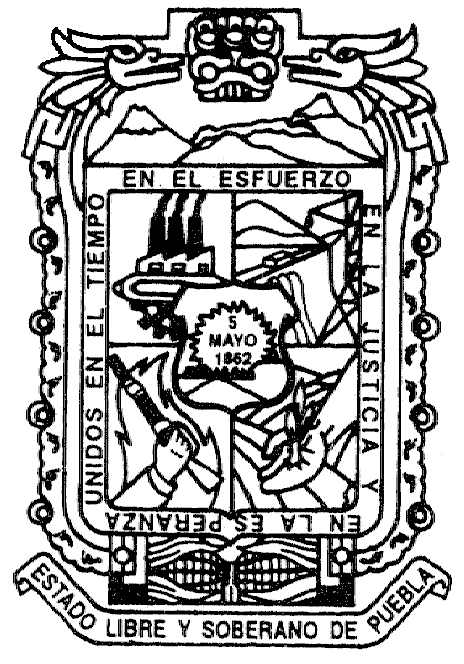 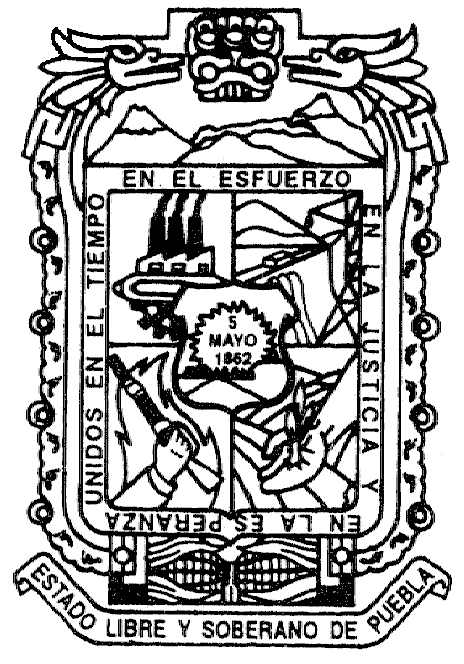 ( Diciembre  16  2009 )16 DICIEMBRE 2009.EL HONORABLE QUINCUAGÉSIMO SÉPTIMO CONGRESO CONSTITUCIONAL DEL ESTADO LIBRE Y SOBERANO DE PUEBLAC O N S I D E R A N D OQue en Sesión Pública Ordinaria celebrada con esta fecha, Vuestra Soberanía tuvo a bien aprobar el Dictamen con Minuta de Ley, emitido por la Comisión de Gobernación, Justicia y Puntos Constitucionales, por virtud del cual se expide la Ley de Archivos del Estado de Puebla.Que existe el reconocimiento unánime de que los archivos se constituyen como fuentes esenciales de información acerca del pasado y del presente de la vida institucional y social del país, ya que el documento es evidencia, prueba y testimonio de la actividad humana, y por ello se han generado  incuantificables documentos,  sin  embargo  no  todas las estructuras gubernamentales o particulares se han dado a la tarea de proyectar y establecer la debida traza de sus archivos, por lo que a pesar del gran valor que pudieran llegar a tener los documentos depositados en los repositorios, esta información esinútil  para el Estado,  los  servidores públicos o la ciudadanía, si esta información no está debidamente sistematizada, descrita y es accesible para su consulta.La  tarea  archivística  se  ha emprendido básicamente de manera empírica y en menor proporción se ha recurrido al conocimiento de especialistas en la materia, lo que ha llevado no sólo a la falta de homogeneidad en la aplicación de los criterios archivísticos, sino a que la propia autoridad no pueda disponer de la información que obra en los repositorios.La  archivística  es  estrictamente técnica y aunque pueden existir divergencias incidentales, la presente Ley   pretende   reunir   el   esquema básico de la organización de los archivos,  previendo  una  estructura útil que permita seguir al documento en todas las etapas del ciclo vital del documento,  es  decir  desde  su creación o recepción hasta su disposición final, ya sea para ser conservado permanentemente para la memoria institucional o bien su eliminación por carecer de sentido su conservación.Como antecedentes de la regulación de los archivos en el Estado de Puebla tenemos  los  siguientes ordenamientos:El siete de septiembre de mil novecientos   setenta   y   ocho   se aprueba la Ley que crea el Archivo General del Estado y la Biblioteca Pública de Puebla, ordenamiento publicado en el Periódico Oficial del Estado el ocho de septiembre de ese mismo año.El treinta y  uno  de octubre  de  mil novecientos ochenta y cinco fue aprobada la Ley que crea el Sistema Estatal de Archivos de Puebla, publicada en el Periódico Oficial del Estado el cinco de noviembre de ese mismo año.El veinticinco de octubre de mil novecientos ochenta y cuatro fue aprobada la Ley que crea los Archivos Municipales del Estado de Puebla, misma que fue publicada en el Periódico Oficial del Estado el dieciséis de noviembre de ese mismo año.No obstante lo anterior y sin dejar de reconocer el esfuerzo legislativo que representó en su momento la expedición de las leyes anteriormente mencionadas,     las     mismas     hanresultado  insuficientes  para  afrontar la tarea archivística, por lo que con esta Ley se pretende abarcar al universo de entes públicos existentes en el Estado, para que de forma respetuosa se sujeten a los diferentes poderes y órdenes de gobierno, a disposiciones básicas que garanticen un manejo documental armonioso y eficiente.En este sentido, con fecha veintitrés de junio del año en curso, el Grupo Parlamentario del Partido Acción Nacional por conducto del Diputado José Manuel Janeiro Fernández, presentó la iniciativa mediante la cual se  expide  la  Ley  de  Archivos  del Estado  de  Puebla;  en  igual  sentido con  fecha  diecinueve  de  noviembre del presente año el Grupo Parlamentario del Partido Revolucionario Institucional a través del Diputado Joel Jaime Hernández Ruiz presentó la iniciativa de Ley de Archivos del Estado de Puebla.Es importante hacer mención que ambas iniciativas contienen en su estructura lo siguiente: Disposiciones Generales; la Organización de los Archivos;  la  Protección  y Conservación de los Archivos; el Sistema   Estatal   de   Archivos;   el Consejo   Estatal   de   Archivos;   asícomo, Infracciones y Sanciones. De lo anterior se advierte la necesidad de preveer  y  regular  estos  rubros  que son fundamentales en materia de archivos.Cabe destacar que también se contemplan otros rubros de gran trascendencia para la actividad archivística tales como: la Administración de Archivos; los Archivos Electrónicos, la Consulta de los Archivos, el Archivo General del Estado, el Registro Documental del Estado,  así  como  los  Acervos Privados.En  este  sentido  resalta  la preocupación de esta Quincuagésima Séptima Legislatura del Honorable Congreso del Estado Libre y Soberano de Puebla, por revisar, actualizar y adecuar el orden jurídico poblano. Así en la Agenda Legislativa 2008 – 2011 quedó previsto como acción prioritaria en su eje “Estado de Derecho, Democracia y Seguridad” la reestructuración de la organización y funcionamiento de las instituciones gubernamentales,  asimismo,  en  su eje “Innovación Institucional y Rendición de Cuentas” se plasmo lo relativo a la eficacia, eficiencia y calidad de la administración pública, y por  último  en  su  eje  “DesarrolloEconómico y Competitividad” se estableció lo relativo al desarrollo de la cultura y la protección del patrimonio cultural e histórico.La presente Ley al comprender dentro de los sujetos de la misma a los poderes, ayuntamientos y órganos autónomos  del  Estado,  y reconociendo la diversidad de las funciones de cada órgano gubernamental,  prevé  los  mínimos que cualquier archivo debe tener, con independencia de las funciones sustantivas de cada uno, para que posteriormente los primeros mencionados puedan expedir en el ámbito de sus atribuciones sus respectivos reglamentos.La organización de los archivos es la clave de toda estructura, por lo que se prevé la creación para cada órgano gubernamental, de su propio Sistema Institucional de Archivos mismo que podrá ser dotado de las unidades archivísticas necesarias para atender sus necesidades, durante todo el ciclo vital del documento, sólo de esta manera   se   podrá   garantizar   el cuidado y tratamiento específico que debe tener toda la documentación en posesión del Estado.Se instituye la necesidad de tener una efectiva planeación, ejecución y seguimiento del desarrollo archivístico de cada órgano gubernamental, debiendo para ello existir el Plan Institucional  de  Desarrollo Archivístico,  que  deberá  ser actualizado  anualmente,  que contenga los objetivos, estrategias, programa de trabajo, proyectos especiales, calendario y presupuesto que atienda a sus necesidades archivísticas.Esta Ley debe ser atendida por todo servidor público por lo que pretende ser didáctica, por ello se han tomado decisiones respecto a la terminología a utilizar, en la que sin salir del concepto archivístico aceptado, su concepto   produzca   la   idea   más cercana a su significado por su similitud al lenguaje cotidiano. Tal es el caso de optar por los términos Archivo Activo, Semiactivo y de la Memoria Institucional, en vez de términos con idéntico significado funcional como lo son: Archivo de Trámite, Concentración y Histórico, que pueden tener una interpretación coloquial diferente al de su interpretación en la archivística.Si bien es cierto que la mejor manera de   evitar   la   eliminación   de   ladocumentación es precisamente evitando la producción innecesaria de publicaciones o documentos, también lo es que es una práctica frecuente la generación de multiplicidad de documentos de apoyo transitorio, de difusión de eventos, copias de conocimiento compendiadas en minutarios, que pueden no contener valores documentales primarios y mucho menos secundarios, es decir que no tienen valor legal, contable, administrativo, y mucho menos evidencial, testimonial o probatorio, por lo que su conservación además de ser inútil, generan costos adicionales para el Estado, sin contar con el de su producción. En este caso se prevé la posibilidad de efectuar expurgos dentro del archivo activo de determinados rubros de documentación que no tienen valor documental, a efecto de que no sea transferido al archivo semiactivo. Asimismo se prevé un mecanismo que permita tomar control sobre la eliminación de la documentación que en su momento sí tuvo valor legal, contable o administrativo, pero que con el paso del tiempo ha perdido estos valores, y que al carecer de valores secundarios de evidencia, testimonio o prueba, resulta innecesaria su conservación en el archivo  semiactivo  y  mucho  menosresulta necesaria su transferencia al archivo de la memoria institucional.No obstante las posibilidades de depurar información, deben favorecerse   los   mecanismos   para evitar la producción de documentos innecesarios para la función pública, al  menos  en  lo  que  respecta  a aquellos en soporte papel, pudiendo hacer   uso   de   las   tecnologías   al alcance para su sustitución, aplicando criterios de economía y eficacia en la producción y conservación de documentos.Por otra parte, con este ordenamiento se obliga a la realización del trabajo intelectual archivístico, que permite el conocimiento y manejo de la información a través de los Cuadros Generales  de  Clasificación Archivísticas, los Catálogos de Disposición Documental y las Guías Simples, siendo estas últimas un concepto que nace a partir de la publicación de la Ley Federal de Transparencia y Acceso a la Información Pública Gubernamental, replicado  por  la  propia  del  Estado, que   explica   por   medio   de   un “esquema general de descripción las series documentales de los archivos de una dependencia o entidad, que indica         sus          característicasfundamentales conforme  al  cuadro general de clasificación archivística y sus datos generales”, siendo ésta una definición tomada de la “Guía para el cumplimiento de los lineamientos generales para la organización y conservación de archivos de las dependencias y entidades de la administración pública federal”, publicada por el Archivo General de la Nación en el año dos mil cuatro.La  presente  Ley  obliga  a  la formulación de los anteriores instrumentos con independencia de otros que puedan determinar los órganos gubernamentales, que les resulten útiles para la gestión documental.Si bien la presente Ley puede representar al corto plazo inversiones por parte de los sujetos obligados, a mediano y largo plazo se generarán ahorros económicos producidos por la sistematización  y  racionalización  de los archivos para los órganos gubernamentales, que si bien éste no es la finalidad esencial del ordenamiento que se presenta, sí es una consecuencia del orden que tendrán  los  archivos  al  ser optimizados.Por  otra  parte  se  trata  el  tema relativo al Sistema Estatal de Archivos dotado de los mecanismos de acción y coordinación necesarios para conducir a la homogeneización, organización, modernización, conservación,  preservación, protección, rescate y control de los archivos en la Entidad. A este sistema podrán incorporarse todos los sujetos de esta Ley, con pleno respeto a su independencia y autonomía, aplicando los principios de unidad normativa y descentralización operativa.Asimismo se prevé la posibilidad de otorgar el reconocimiento a ciertos archivos a través de la Declaratoria de Patrimonio Documental del Estado, consiste  en  el  reconocimiento otorgado por el Consejo Estatal de Archivos de que un documento de trascendencia histórica, colección o unidad de archivo, forma parte de la memoria del Municipio, el Estado o la Nación, que obliga al poseedor a garantizar su protección y difusión.De la misma forma, se busca agrupar la información básica de los archivos del Estado en el Registro Documental del Estado, que es el censo en el que se  registrarán  las  unidades archivísticas que cumplan con las disposiciones    de    esta    Ley,    lascolecciones y documentos sueltos de relevancia, y demás elementos que dispongan  esta Ley  y su  respectivo Reglamento.Asimismo la presente Ley reconoce la importancia que tienen los acervos privados, por lo que busca promover la creación de archivos privados de relevancia para el Estado, así como su difusión, conservación y consulta.Por último se estable la parte relativa a las sanciones, para aquellos casos en  los  que  se  infrinjan  las disposiciones de la Ley.Por lo anteriormente expuesto y con fundamento en lo dispuesto por los artículos   57,   64   y   67   de   la Constitución Política del Estado Libre y Soberano de Puebla; 43 fracción I,70 y 71 de la Ley Orgánica del Poder Legislativo del Estado; 20, 21, 22, 24 fracción I del Reglamento Interior del Honorable Congreso del Estado, se expide la siguiente:LEY DE ARCHIVOS DEL ESTADO DE PUEBLACapítulo IDe las Disposiciones GeneralesArtículo  1.  La presente Ley es de orden público, de observancia obligatoria en el Estado de Puebla y tiene por objeto:I. Regular la administración de los archivos en posesión de los poderes y órganos autónomos del Estado de Puebla, así como de los ayuntamientos;II. Establecer un Sistema Estatal de Archivos dotado de los  mecanismos de acción y coordinación necesarios para conducir a la homogeneización, organización, modernización, conservación,  preservación, protección, rescate y control de los archivos en la Entidad, yIII.  Promover la creación,  difusión, conservación y consulta de archivos privados de relevancia para el Estado.Artículo 2. Son sujetos de esta Ley:I. El Poder Ejecutivo del Estado, sus dependencias y entidades paraestatales,  incluyendo  la  oficina del Gobernador;II. El Poder Legislativo del Estado y cualquiera de sus órganos;III. El Poder Judicial del Estado y cualquiera de sus órganos;IV. Los órganos autónomos;V. Los Ayuntamientos, sus dependencias y entidades paramunicipales, yVI. Las personas físicas y jurídicas, que posean documentos de trascendencia histórica.Artículo 3. Para los efectos de la presente Ley se entenderá por:I. Acervo documental: conjunto de documentos, sea cual fuere su forma y soporte material, producidos o recibidos por una persona física o jurídica, o por un organismo público o privado   en   el   ejercicio   de   sus funciones o actividades;II.  Administración  de  documentos:conjunto   de   métodos   y   prácticasdestinados  a  planear,  dirigir  y controlar la producción, circulación, organización, conservación, preservación, uso, selección y destino final de los documentos de archivo;III.  Archivística:  disciplina  dedicada al estudio y aplicación de las teorías y técnicas relativas a la función de los archivos, su organización, legislación, reglamentación,  tratamiento  y gestión;IV. Archivo: conjunto orgánico de documentos, sea cual fuere su forma y soporte material, producidos o recibidos por una persona física o jurídica, o por un organismo público o privado   en   el   ejercicio   de   sus funciones o actividades;V. Archivo activo: unidad responsable de la administración de documentos de uso cotidiano y necesario para el ejercicio de las atribuciones de una unidad administrativa, también denominado archivo de trámite;VI. Archivo de la memoria institucional: unidad responsable de administrar, organizar, describir, conservar y difundir la memoria documental del organismo gubernamental  y  fuente  de  accesopúblico, también denominado archivo histórico;VII. Archivo General: Archivo General del Estado de Puebla;VIII. Archivo privado: documentos o colecciones que ostentan interés público, histórico o cultural en poder de particulares;IX. Archivo semiactivo: unidad responsable de la administración de documentos cuya consulta es esporádica por parte de las unidades administrativas de los órganos gubernamentales y que permanecen en él hasta su destino final, también denominado como archivo de concentración;X. Baja documental: eliminación de aquella documentación que haya prescrito en sus valores administrativos, legales, fiscales o contables y que no contiene valores secundarios;XI. Catálogo de Disposición Documental: registro general y sistemático que establece los valores administrativos, legales, fiscales, contables e históricos, así como los plazos  de  conservación,  clasificación de  reserva  o  confidencialidad  y  eldestino final de los documentos e información de un archivo;XII. Ciclo vital del documento: conjunto de etapas de un documento que se asignan con base en el asunto que le da origen, a sus valores y usos que tiene durante cada una de ellas, correspondiendo a cada etapa un tratamiento especializado y su conservación en un archivo específico que puede ser activo, semiactivo o de la  memoria  institucional,  o  bien  su baja documental;XIII.  Clasificación  archivística: proceso de identificación y organización sistemática a través de las funciones del productor o de los documentos de archivo en categorías de acuerdo con esquemas lógicos previamente establecidos, métodos y reglas determinadas;XIV. Conservación de archivos: conjunto  de  procedimientos  y medidas destinados a asegurar la preservación y la prevención de alteraciones  de  los  soportes materiales y de la información de los documentos de archivo;XV. Cuadro General de Clasificación Archivística: instrumento técnico y de consulta que refleja mediante nivelesde agrupaciones documentales y códigos asignados, la estructura de la documentación producida o recibida con base en sus atribuciones o funciones;XVI. Declaratoria de Patrimonio Documental del Estado: consiste en el reconocimiento otorgado por el Consejo Estatal de Archivos de que un documento  de  trascendencia histórica, colección o unidad de archivo, forma parte de la memoria del Municipio, el Estado o la Nación, que obliga al poseedor a garantizar su protección y difusión;XVII. Dependencias: las previstas en la Ley Orgánica de la Administración Pública del Estado y la Ley Orgánica Municipal;XVIII. Destino final: selección en los archivos activo o semiactivo de aquellos expedientes cuyo plazo de conservación o uso ha prescrito, con el fin de transferirlos al archivo de la memoria institucional o proceder a la baja documental;XIX. Documento de archivo: información contenida en cualquier soporte y tipo documental, producida, recibida y conservada por cualquier organización      o      persona      encumplimiento de sus obligaciones legales o en ejercicio de su actividad o función;XX. Documento de archivo activo: el producido en el ejercicio de las atribuciones de las unidades administrativas en los órganos gubernamentales, que por su uso frecuente y cotidiano se conserva en el archivo activo;XXI. Documento de archivo de la memoria institucional: aquel que contiene evidencia y testimonio de las acciones de los órganos gubernamentales por lo que debe conservarse permanentemente;XXII. Documento de archivo digitalizado: la representación de un documento de archivo a través de valores binarios diferenciados;XXIII. Documento de archivo semiactivo: aquél de uso esporádico que  debe  conservarse  durante  un plazo precautorio por razones administrativas, legales, fiscales o contables en la unidad de archivo semiactivo;XXIV. Documento de trascendencia histórica: el documento que por sí mismo  e  independientemente  de  laserie documental de la que forma parte, es testimonio de una actividad de elevada trascendencia para la Nación,  Estado  o  Municipio,  y  que debe ser declarado Patrimonio Documental del Estado, y que, de encontrarse   en   posesión   de   un órgano gubernamental debe formar parte del archivo de la memoria institucional e inscribirse  en el Registro.XXV. Documento electrónico: archivo digital o análogo que es transportado por   un   conductor   electrónico   y requiere el uso de un equipo electrónico para ser inteligible por una persona;XXVI.   Entidades:   las   instituciones que integran la administración pública paraestatal y paramunicipal, de acuerdo con la Constitución Local, las leyes orgánicas respectivas y las demás disposiciones legales derivadas de éstas;XXVII.  Expediente:  unidad organizada por uno o varios documentos adecuadamente reunidos por   el   productor   para   su   uso corriente, durante el proceso de organización archivística, porque se refieren al mismo tema, actividad o asunto; constituyendo por lo generalla unidad básica de la serie documental;XXVIII. Expurgo: es el retiro de los documentos de archivo activo que carecen  de  cualquier  valor documental primario o secundario,  y sobre los cuales puede resolverse su destrucción antes de hacer la transferencia primaria al archivo semiactivo;XXIX. Ficha de prevaloración: instrumento que permite conocer los datos generales del archivo que causa baja definitiva, y que indica la serie documental en la que por procedimiento se encuentra la información;XXX. Fondo documental: conjunto de documentos, con independencia de su tipo  documental  o  soporte, producidos orgánicamente y/o acumulados   y   utilizados   por   un persona física, familia o entidad en el transcurso de sus actividades y funciones como productor;XXXI. Guía Simple: esquema general de  descripción  las  series documentales de los archivos de un órgano gubernamental, que indica sus características fundamentales conforme   al   Cuadro   General   deClasificación Archivística y sus datos generales, en términos de la Ley de Transparencia y Acceso a la Información Pública del Estado de Puebla;XXXII.  Instrumento de descripción: cualquier  descripción  o  instrumento de referencia como los son los diferentes tipos de guías, inventarios y catálogos, realizados o recibidos por una  unidad  archivística  en  el desarrollo del control administrativo e intelectual de los documentos, en términos de las normas en la materia;XXXIII.  Ley:  Ley  de  Archivos  delEstado de Puebla;XXXIV. Metadato: conjunto de datos de los sistemas electrónicos de archivos que sirven para identificarlos, facilitar  su  búsqueda,  su administración y el control de su acceso;XXXV. Normas en la materia: las disposiciones que se desprendan de la presente Ley, sus reglamentos así como las normas archivísticas internacionales, nacionales y locales;XXXVI.  Órganos  gubernamentales: los contemplados en las fracciones I a V del artículo 2 de la Ley;XXXVII. Patrimonio documental del Estado: el acervo o los documentos de archivo que dan cuenta de la evolución del Estado o sus municipios, de las  personas  e instituciones  que han contribuido en su desarrollo, o cuyo valor testimonial, de evidencia o informativo  les  confiere  interés público;XXXVIII. Plazo de conservación: periodo de guarda de la documentación en los archivos activo, semiactivo y de la memoria institucional, consistente en la combinación de la vigencia documental, el plazo precautorio, el periodo de reserva, en su caso y en los periodos adicionales establecidos por otros ordenamientos;XXXIX. Registro: el Registro Documental del Estado es el censo en el que se registrarán las unidades archivísticas que cumplan con las disposiciones de esta Ley, las colecciones y documentos sueltos de relevancia, y demás elementos que dispongan  esta Ley  y su  respectivo Reglamento;XL. Reglamento: el emitido por cada poder, órgano autónomo o ayuntamiento,      a      efecto      deinstrumentar la presente Ley, en el ámbito de su competencia;XLI.  Sección: Subdivisión del fondo documental consistente en las divisiones administrativas del ente público que lo origina, y cuando no es posible, con las agrupaciones geográficas, cronológicas, funcionales o similares del propio ente;XLII. Serie documental: Documentos organizados de acuerdo con un sistema de archivo o conservados, formando una unidad como resultado de   una   misma   acumulación,   del mismo proceso archivístico, o de la misma   actividad;   que   tienen   una forma  particular;  o  como consecuencia  de  cualquier  otra relación derivada de sus producción, recepción o utilización;XLIII. Sistema: el Sistema Estatal deArchivos;XLIV. Sistema Institucional de Archivos: conjunto de las funciones reflejadas en las áreas de los archivos activo, semiactivo y de la memoria institucional, que cada órgano gubernamental debe instituir;XLV. Transferencia: traslado controlado      y      sistemático      deexpedientes  de  consulta  esporádica del archivo activo al archivo semiactivo, conocido como transferencia primaria, así como de expedientes  que  deben  conservarse de manera permanente, del archivo semiactivo al archivo de la memoria institucional, conocido como transferencia secundaria;XLVI. Unidades administrativas responsables: las áreas reconocidas orgánicamente que tienen su propio programa operativo anual, estructura y presupuesto;XLVII. Unidades archivísticas: los archivos activo, semiactivo o de la memoria institucional de cada uno de los órganos gubernamentales;XLVIII.  Unidad  Coordinadora: Unidad Coordinadora del Sistema Institucional  de  Archivos  que  es  el área administrativa de los órganos gubernamentales que funge como coordinador de la implementación de los trabajos archivísticos;XLIX. Unidad de control de gestión: área que es responsable de la recepción, registro y distribución interna, y en su caso, la externa, de la   documentación   dirigida   a   una unidad  administrativa  responsable  oproducida por ésta, así como del registro y seguimiento de los tiempos de los trámites internos;L. Valor documental: condición de los documentos de archivo que les confiere  características administrativas, legales, fiscales o contables durante su etapa activa y semiactiva, denominada como valor primario, o bien, de evidencia, testimonial e informativa en su etapa inactiva o histórica, denominada como valores secundarios;LI. Valoración documental: actividad que consiste en el análisis e identificación de los valores documentales  para  establecer criterios de disposición y acciones de transferencia, yLII. Vigencia documental: periodo durante el cual un documento de archivo mantiene su valor administrativo, legal, fiscal, contable o histórico, de conformidad con las disposiciones jurídicas vigentes y aplicables.Artículo 4. Para los órganos gubernamentales la actividad archivística  es  una  función  pública,como consecuencia no podrá transferirse o concesionarse.Artículo 5. Los archivos son esenciales para el ejercicio de la función pública y por tanto corresponde a los órganos gubernamentales su cuidado y conservación, sin que fuera de los casos expresamente permitidos por esta Ley, pueda existir bajo cualquier título la transferencia de documentos, series  documentales  o  archivos  a favor de persona física o jurídica, ni aún en custodia temporal.Artículo 6.  Los documentos de los archivos producidos, recibidos o custodiados por los órganos gubernamentales, quedan fuera del comercio y por ende está prohibida su enajenación   a   cualquier   título,   ni serán sujetos a ningún gravamen o afectación de dominio.Artículo 7. Cada poder, órgano autónomo o ayuntamiento, en el ámbito de sus respectivas competencias, establecerán mediante reglamentos o acuerdos de carácter general los órganos, criterios y procedimientos            institucionalesrelativos a la administración de sus respectivos archivos, de acuerdo a lo establecido en la presente Ley.Capítulo IIDe la Administración de ArchivosSección IDe la Organización de losArchivosArtículo 8. La administración de archivos tiene como fin asegurar que los documentos, sin importar su soporte o formato, sirvan para el cumplimiento y sustento de las atribuciones o funciones institucionales, el trámite, la gestión de asuntos, el acceso a la información y la rendición de cuentas, además de ser fuente indispensable para la investigación histórica y científica.Artículo 9. Cada órgano gubernamental establecerá su propio Sistema Institucional de Archivos basado  en  el  ciclo  vital  del documento, ajustando el modelo establecido por esta Ley a las necesidades propias.Artículo 10. A efecto de tener una efectiva planeación, ejecución y seguimiento del desarrollo archivístico de cada órgano gubernamental, existirá el Plan Institucional de Desarrollo Archivístico, debidamente actualizado en forma anual, que contenga los objetivos, estrategias, programa de trabajo, proyectos especiales, calendario y presupuesto que atienda a sus necesidades archivísticas.Artículo 11. Los órganos gubernamentales deberán contar con una Unidad Coordinadora del Sistema Institucional de Archivos, que tendrá las siguientes funciones:I. Aplicar las normas, criterios y lineamientos archivísticos determinados  en  esta Ley  y  en  las normas en la materia, a efecto de lograr la homogeneidad entre todas las unidades archivísticas;II. Coordinar las acciones de los archivos activo, semiactivo y de la memoria institucional;III. Elaborar en coordinación con sus unidades  de  archivo  activo, semiactivo y de la memoria institucional,  el  Cuadro  General  deClasificación Archivística, el Catálogo de Disposición Documental y los programas de organización, descripción y preservación en la materia;IV. Gestionar los recursos humanos y materiales para el correcto funcionamiento del Sistema Institucional de Archivos;V. Coordinar los procedimientos de valoración y destino final de la documentación;VI. Establecer los programas de capacitación y asesoría archivísticos;VII. Coordinar con el área encargada de las tecnologías de la información, las actividades destinadas a la automatización de los archivos y a la gestión de documentos electrónicos;VIII. Establecer las medidas necesarias para administrar y conservar los documentos digitales y electrónicos análogos, generados o recibidos, cuyo contenido, contexto y estructura  permitan  identificarlos como documentos de archivo que aseguren su identidad e integridad, fiabilidad, autenticidad y acceso, con base a las normas en la materia;IX. Crear los mecanismos necesarios para facilitar la adecuada consulta de los documentos de archivo;X. Determinar la manera de administrar y mejorar el funcionamiento y operación de los archivos con base en los lineamientos y criterios definidos en las normas en la materia;XI. Someter a la autorización del titular del órgano gubernamental, a más tardar en el mes de julio de cada año, la formulación o la actualización del Sistema Institucional de Archivos y del Plan Institucional de Desarrollo Archivístico, yXII. Las demás que establezca la normatividad en la materia.Artículo 12. En cada órgano gubernamental existirán las unidades archivísticas que determine la Unidad Coordinadora, previa autorización del titular de dicho órgano, con base en sus necesidades.En el caso de que por el bajo volumen documental resulte inoperante la creación de las unidades de archivo activo, semiactivo, de la memoria institucional, la Unidad Coordinadorarealizará dichas funciones, o bien ordenará la reunión de funciones en una o más unidades archivísticas.Artículo 13. Los titulares de los órganos gubernamentales serán responsables  de  gestionar  y  vigilar que  se  otorguen  los  recursos humanos y materiales para la adecuada, eficiente y oportuna administración archivística conforme a las normas en la materia, teniendo entre  otras  las  siguientes obligaciones:I. Tomar las medidas conducentes para que el órgano gubernamental cuente con los Cuadros Generales de Clasificación Archivística, el Catálogo de Disposición Documental y Guías Simples;II. Procurar los medios que permitan la  constante  actualización, capacitación y la certificación de competencias del personal en materia archivística;III. Ordenar la adopción de medidas de seguridad, tales como extintores, programas   de   protección   civil   y demás medidas de protección para el acervo,  los  usuarios  y  los trabajadores;IV. Aprobar el diseño del Sistema Institucional de Archivos, así como el Plan Institucional de Desarrollo Archivístico y sus correspondientes actualizaciones;V.  Instruir  a  las  instancias conducentes se tomen las medidas de seguridad   para   que   al   dejar   un servidor público su función, sea trasferido  el  archivo  que  llegara  a obrar en su poder a la persona que habrá de sustituirlo o a su superior jerárquico, a efecto de que éstos verifiquen su recepción en un término no   mayor   a   cinco   días   hábiles contados a partir de la fecha de su separación;VI. Incorporar a la Unidad Coordinadora  del  Sistema Institucional de Archivos dentro de la estructura orgánica institucional;VII. Mantener funcionando conforme a las normas aplicables su Sistema Institucional de Archivos;VIII. Adscribir a las unidades archivísticas, sólo al personal que cuente con el perfil y experiencia profesional en la materia, con cualidades de organización, responsabilidad y probidad, y en sucaso, que tenga certificadas sus competencias en la materia;IX. Dotar de espacios adecuados que garanticen la preservación de los documentos de archivo y que se encuentren bajo su control;X. Procurar que todo el archivo activo se   encuentre   concentrado   en   la unidad archivística correspondiente;XI.  Notificar  al  Registro  la información que se señala en la presente Ley;XII.  Presupuestar  anualmente  para ser considerados en el proyecto correspondiente, los recursos necesarios para el mantenimiento y mejora de sus archivos conforme al plan establecido para ello;XIII. Instrumentar los cambios de soporte como mecanismo de preservación documental de los acervos históricos, en concordancia con la normatividad en la materia y en función de los recursos presupuestarios, yXIV. Las demás gestiones necesarias para la adecuada administración archivística.Artículo 14. Son responsables de la adecuada administración y preservación  de  los  archivos, conforme a sus respectivas competencias, el titular del órgano gubernamental, el titular de la Unidad Coordinadora, los titulares de las unidades archivísticas y los servidores públicos que hagan uso de documentos públicos.Artículo 15.  El personal adscrito a las Unidades Archivísticas y todo servidor público, deberá aplicar las normas archivísticas establecidas en esta Ley, así como las demás disposiciones en la materia.Artículo 16. El titular de la Unidad Coordinadora deberá contemplar que se implementen en el Sistema Institucional  de  Archivos  los siguientes procesos:I. Registro y despacho de correspondencia;II. Identificación y clasificación de los documentos de archivo por funciones de acuerdo a las normas vigentes;III. Descripción a partir de fondo, sección y serie con base a las normas vigentes;IV. Integración y organización de expedientes;V. Uso y seguimiento de documentos de archivo activo;VI. Transferencia de archivos;VII.  Prevaloración de archivos para su disposición final;VIII. Disposición final de archivos, en su modalidad de transferencia al archivo de la memoria institucional o su baja definitiva;IX.  Conservación y preservación de archivos, yX. Auditoría de archivos y otros que resulten relevantes.Artículo  17.  Dentro  de  sus programas de auditoría, los órganos de control verificarán la observancia de los procesos de archivos.Artículo 18. Será responsabilidad de las  unidades  archivísticas,  mantenerdebidamente organizados los documentos para su fácil localización y consulta, haciendo uso de los sistemas, métodos y técnicas estandarizados para la sistematización de  la  información,  así  como  el uso factible de las nuevas tecnologías aplicables en términos de lo dispuesto por su correspondiente Unidad Coordinadora con base en las normas en la materia.Artículo 19. A efecto de garantizar el control, la propiedad y la utilidad pública de los archivos, todo documento generado por los servidores públicos en el desempeño de su empleo, cargo o comisión, junto con   aquéllos   que   reciban   y   se vinculen con el cumplimiento de sus funciones, formará parte del acervo documental del Estado y será registrado en las unidades de archivo correspondientes.Artículo 20. Cuando un servidor público,  con  independencia  de  su nivel jerárquico deje de desempeñar su empleo, cargo o comisión, deberá hacer entrega a la persona que habrá de sustituirlo o a su superior inmediato, de toda la documentación que obre en su poder debidamenteinventariada conforme a las normas aplicables, sin que bajo ningún concepto pueda considerarse el documento propiedad de quien lo produjo o tenga en su resguardo.Artículo 21. De existir la supresión o extinción de alguna dependencia, entidad o unidad administrativa, deberá  hacerse  la  transferencia  de sus archivos a aquella que asuma las funciones, determinándose esta situación en el decreto o acuerdo respectivo.En el caso de que se fusionen dos dependencias, entidades o unidades administrativas, se realizarán los trabajos  necesarios  para  la integración de los archivos.En caso de que una unidad administrativa sea suprimida y sus atribuciones no sean asumidas por alguna otra, la documentación que generó deberá ser enviada con su inventario al archivo semiactivo, tratándose de la extinción de dependencias o entidades que se encuentren  en  el  caso  previsto  en este párrafo, remitirán sus archivos al Archivo General.Artículo 22. En todas las actas de entrega recepción se hará constar en un apartado especial, la parte relativa al  acervo  documental  que  hubiera sido   recibido   y   producido   en   la gestión, estableciendo en una sección la descripción de los documentos de trascendencia  histórica  y  la información inscrita en el Registro.Artículo 23. Para realizar las bajas documentales se deberá acatar el término de la vigencia de la documentación, determinada por su utilidad mediata e inmediata para el órgano gubernamental que los produjo, de acuerdo a su Catálogo de Disposición   Documental, considerando las disposiciones en materia, de reserva y confidencialidad establecidas en la Ley de Transparencia y Acceso a la Información Pública para el Estado de Puebla, así como la utilidad, importancia y valor histórico de los mismos.Artículo  24.  El  procedimiento  de baja documental deberá integrarse en un expediente de acuerdo a lo siguiente:I. El titular de la unidad de archivo semiactivo deberá revisar el Catálogo de Disposición Documental en forma conjunta con la unidad administrativa responsable  de  la  documentación  a dar de baja, a efecto de que una vez revisado el Catálogo se determine qué documentación ha cumplido con su vigencia;II. Una vez identificada la documentación que cumplió con su vigencia, la unidad de archivo semiactivo procederá a inventariarla y a elaborar las fichas de prevaloración por cada serie documental;III.   La   Unidad   Coordinadora   a solicitud de la unidad de archivo semiactivo, dictaminará técnicamente el inventario y la ficha de prevaloración;IV. El órgano de control intervendrá en la revisión del cumplimiento del procedimiento de baja documental, yV. El archivo semiactivo, el órgano de control, así como la Unidad Coordinadora, suscribirán el acta de baja documental, dejando constancia del cumplimiento de sus responsabilidades específicas en el procedimiento.Para el caso del Poder Ejecutivo del Estado, intervendrá en el proceso, el Archivo General en los términos que determine el Reglamento.Artículo   25.   Para   el   caso   del expurgo se seguirá el mismo procedimiento previsto en el artículo anterior, para lo cual el titular del archivo activo intervendrá en las actividades que se establecen para el titular de la unidad de archivo semiactivo.Artículo 26. En ningún caso se autorizará la baja documental de los documentos  de  archivo  que contengan  valor  testimonial, evidencial o informativo, subsista su valor probatorio o aún no concluyan sus plazos de conservación.Sección IIDe la Protección del DocumentoArtículo 27. Es obligación de todo servidor público custodiar y conservar en buen estado la documentación a la cual tenga acceso, con independencia de su soporte, impidiendo o evitandoel uso indebido, daño, sustracción, destrucción u ocultamiento.Artículo 28. El uso o manejo de la documentación se sujetará a las disposiciones que emita la Unidad Coordinadora, para su adecuada conservación y preservación, así como a la normatividad que incida en la materia.Artículo 29. Los documentos históricos en custodia o en posesión de los archivos de las dependencias y entidades del Ejecutivo Estatal, sólo podrán salir de su repositorio bajo las normas de preservación de carácter local, nacional e internacional del manejo del patrimonio histórico documental, y sólo podrán salir  del Estado con la previa opinión favorable del Archivo General.De tratarse de documentos pertenecientes con los otros órganos gubernamentales,   deberá   contarse con la autorización de la correspondiente Unidad Coordinadora y dar aviso previo al Registro, si los acervos estuvieran inscritos en el mismo.Artículo 30. Todos los archivos que por  sus  cualidades  artísticas, culturales e históricas que sean de trascendencia para el Estado y sus municipios, podrán ser transferidos en custodia, comodato o donación al Archivo General, previo convenio o acuerdo  de  las  instancias competentes.Artículo 31. Los documentos de trascendencia histórica deberán guardarse bajo custodia especial, y sólo podrán ser consultados, en casos excepcionales  y  con  estricta vigilancia.Artículo 32.  Cuando por el estado físico que guarde algún documento y por su valor intrínseco se determine la necesidad   de   su   restauración,   el titular  de  la  Unidad  Coordinadora, bajo su responsabilidad, encomendarán dicha labor a personal especializado que garantice la efectividad del trabajo.Artículo 33. El titular de la Unidad Coordinadora en forma conjunta con el responsable del trabajo de restauración,  deberá  anexar constancia     a     los     documentosrestaurados, estableciendo el procedimiento de restauración y que la información contenida no fue alterada.Sección IIIDe los Archivos ElectrónicosArtículo 34. Cada Poder, Órgano Autónomo o Ayuntamiento podrá desarrollar y establecer las políticas y procesos para el control de sus documentos  electrónicos, considerando lo siguiente:I. Aplicar a los documentos electrónicos los mismos instrumentos técnico-archivísticos   que corresponden a los soportes tradicionales;II. Garantizar que los mecanismos para la búsqueda de la información en archivos electrónicos resulte inmediata, eficiente y sencilla;III. Crear, mantener y preservar los metadatos que requieran sus documentos electrónicos;IV. Establecer procedimientos que tengan como fin el registro de la actualización,  migración,  respaldo  uotro proceso que afecte a los documentos electrónicos, así como el historial de los cambios de software y hardware que se lleven a cabo;V. Propiciar la utilización de herramientas informáticas que permitan su adecuada administración, de conformidad con los lineamientos que en la materia se expidan, yVI. Favorecer los mecanismos para evitar la producción de documentos innecesarios para la función pública, al menos aquéllos en soporte papel, debiendo hacer uso de las tecnologías al alcance para su sustitución.Artículo 35. La Secretaría de Gobernación a través del Archivo General, la Secretaría de Finanzas y Administración y la Secretaría de Desarrollo, Evaluación y Control de la Administración Pública del Estado, emitirán lineamientos para la implementación de:I.   Un   sistema   automatizado   de gestión y control de archivos en formatos físico y digital de acuerdo con las normas en la materia, para coadyuvar en la organización y conservación de los acervos de las dependencias     y     entidades     delEjecutivo del Estado, aplicado de manera uniforme, salvo en los casos en que se requiera un sistema específico para las funciones que se realicen por la dependencia o entidad, yII. Un sistema específico para la administración pública que permita la creación, mantenimiento y preservación de los archivos digitales, asegurando la autenticidad de sus documentos y que permita proteger su confidencialidad y se mantengan a través del tiempo.Los  órganos  gubernamentales emitirán   sus   lineamientos   en   la materia conforme a su Reglamento.Capítulo IIIDel Sistema Estatal de ArchivosArtículo 36. Se instituye el Sistema Estatal  de  Archivos  con  el  fin  de lograr la articulación  permanente, a través de la colaboración y coordinación, entre los archivos públicos y privados.Artículo 37. En su operación el Sistema es un conjunto orgánico y articulado de relaciones funcionales, métodos y procesos, que establecensus miembros para fomentar la unificación de criterios metodológicos respecto a la preservación, conservación, organización, descripción, uso adecuado y difusión de   sus   acervos   documentales,   a través de directrices normativas especialmente diseñadas para la materia de archivos, constituyéndose también como foro de análisis y discusión en la materia.Artículo 38. Para el cumplimiento de sus objetivos los integrantes del Sistema aplicarán los principios de unidad normativa y descentralización operativa.Artículo 39. Para fines de colaboración y con pleno respeto a su independencia y autonomía, todos los sujetos a que se refiere el artículo 2 de esta Ley podrán incorporarse al Sistema.Artículo 40. El Sistema estará vinculado con el Archivo General de la Nación.Artículo 41. Para el cumplimiento de los  objetivos,  el  Sistema  tendrá  unórgano rector, que se denominará Consejo Estatal de Archivos, que tendrá las siguientes atribuciones:I. Proponer lineamientos, procedimientos y políticas para:a) Homogeneizar y dinamizar las funciones archivísticas de los integrantes del Sistema, a fin de que constituyan sus archivos como una fuente esencial, confiable, completa y oportuna de información para la planeación, toma de decisiones gubernamentales, acceso a la información  pública,  fortalecimiento de identidades y la investigación científica e histórica;b) La organización y descripción de archivos;c) La consulta, reproducción, preservación, conservación y restauración de los documentos cualquiera que sea su soporte;d) El destino final de documentos;e) La difusión de los documentos históricos;f) La asesoría y capacitación;g) El uso de nuevas tecnologías de la información;h) La protección de la salud del personal en el ejercicio de la función archivística, ei) Demás tópicos relacionados con la función archivística.II. Emitir los criterios de inscripción en el Registro, de archivos institucionales, unidades archivísticas, colecciones y documentos sueltos, considerando las disposiciones nacionales e internacionales en la materia;III. Emitir opinión sobre los lineamientos que le presenten los Comités para consulta;IV.     Emitir    la    declaratoria    dePatrimonio Documental del Estado;V. Allegarse de la colaboración de instituciones educativas a efecto de procurar los objetivos de esta Ley;VI.   Procurar   la   investigación   de nuevas técnicas de administración de los documentos de archivo activo, semiactivo y de la memoria institucional, como la restauración, cambios de soporte y preservación;VII. Promover la utilización de documentos de archivo electrónico así como de nuevas tecnologías de la información que aporten herramientas archivísticas, a la par de la eficiencia en la administración de los documentos;VIII. Propiciar el desarrollo de recursos humanos calificados en la archivística,  a  través  de  la capacitación constante en la materia;IX. Establecer los mecanismos para la certificación de competencias en la materia archivística, tendiente a la profesionalización de la función;X. Promover la suscripción de convenios públicos o privados en el ámbito municipal, estatal, federal e internacional en la materia;XI. Fomentar las publicaciones para difundir información sobre archivos;XII. Propiciar reuniones plenarias en que puedan participar directamente todos los miembros del Sistema, para los fines que se establezcan en la convocatoria, yXIII. Expedir los estatutos en que determinen su organización, forma de sesionar y funcionamiento.Artículo  42.  El Consejo  Estatal  de Archivos se integrará por cinco representantes  del  Comité  de Archivos Estatales, cinco del Comité de  Archivos  Municipales,  y  para  el caso de conformarse más Comités, un representante de cada uno, presidiéndolo el titular del Archivo General.Artículo  43.  El Consejo  Estatal  de Archivos sesionará en forma ordinaria dos veces al año y en forma extraordinaria las veces que sean necesarias, por convocatoria del Presidente   que   tendrá   voto   de calidad.Artículo  44.  Son  atribuciones  delPresidente del Consejo:I. Convocar a las sesiones ordinarias y extraordinarias;II. Mantener permanentemente relaciones con los sujetos de la Ley a través de los responsables de la administración de los archivos de activos, semiactivos y de la memoria institucional, yIII. Dictar con vigencia temporal, lineamientos,      procedimientos      ypolíticas generales de las que corresponde expedir al Consejo, y someterlas a su ratificación en un término que no exceda de treinta días naturales.Artículo 45. El Comité de Archivos Estatales está conformado por los titulares   de   los   Archivos   de   los Poderes  Legislativo,  Ejecutivo  y Judicial del Estado, así como por los organismos autónomos estatales.Artículo 46. A efecto de determinar la participación que tendrá el Comité de Archivos Estatales ante el Consejo Estatal de Archivos, se buscará que se mantenga una adecuada representatividad, la cual se establecerá en los estatutos que para el efecto emita el propio Consejo.Artículo 47. El Comité de Archivos Municipales  estará  conformado  por las Unidades Coordinadoras de los Sistemas  Institucionales  de  Archivos de los Ayuntamientos.Artículo 48. Para la representación que tendrá el Comité de Archivos Municipales ante el Consejo Estatal deArchivos,  se  buscará  que  se mantenga la adecuada representación regional ante el mismo, la cual se establecerá en los estatutos que para el efecto emita el propio Consejo.Artículo 49. Podrán conformarse comités de archivos de educación superior, archivos privados y archivos eclesiásticos, en los términos que el Consejo Estatal de Archivos determine en sus estatutos.Artículo 50. Los Comités en sus respectivos ámbitos de competencia, tendrán las atribuciones siguientes:I. Realizar investigaciones y estudios sobre administración documental;II. Proponer al Consejo Estatal de Archivos,  lineamientos, procedimientos y políticas en materia archivística;III. Asesorar a los miembros de su Comité sobre la elaboración o aplicación de los programas, lineamientos, políticas, instructivos y manuales en la materia;IV.  Fomentar la participación activa de   los   titulares   de   las   unidadesarchivísticas, en la formulación y ejecución de las acciones que se concerten para la mejora de los archivos;V. Proponer al Consejo un programa anual de trabajo e informar trimestralmente de las actividades y metas alcanzadas;VI. Promover la inscripción de unidades archivísticas, de acervos y documentos sueltos en el Registro;VII. Sesionar ordinariamente dos veces  al  año  y  extraordinariamente las veces que sean necesarias, yVIII. Expedir los estatutos en que determinen su organización, forma de sesionar y funcionamiento.Artículo 51. El financiamiento de los programas que se requieran para el logro de los objetivos del Sistema, estará a cargo de cada sujeto de Ley, dependiendo de su suficiencia presupuestal.Capítulo IVDel Archivo General del EstadoArtículo 52. El Archivo General es el órgano   técnico   normativo   en   la materia en el Poder  Ejecutivo y  su administración centralizada y descentralizada; además es el coordinador y promotor del Sistema, dependiente de la Secretaría de Gobernación del Estado de Puebla; podrá tener el carácter de órgano desconcentrado.Artículo   53.   El   Archivo   General tendrá las siguientes atribuciones:I. Prestar asesoría y capacitación técnica para la organización, control, registro y la operación de los servicios en materia de administración de documentos, transferencias y organización de archivos activos, semiactivos y de la memoria institucional dentro de las dependencias y entidades estatales y ayuntamientos;II. Administrar los documentos, información, expedientes y archivos que  conforman  sus  acervos, facilitando y promoviendo su consulta de acuerdo a las normas aplicables;III. Recibir los acervos históricos que cumplan los requisitos que en la materia   se   emitan,   siempre   queexistan las condiciones para su recepción, con independencia de su carácter público o privado;IV.   Implementar   los   mecanismos para desarrollar, complementar, perfeccionar y actualizar los conocimientos  y  habilidades requeridas para lograr un óptimo desempeño de las funciones propias de los servidores públicos con funciones archivísticas;V. Proponer al Secretario de Gobernación, emitir en forma coordinada con la Secretaría de Finanzas y Administración, así como con la de Desarrollo, Evaluación y Control de la Administración Pública, las normas, procedimientos y lineamientos que deben observar las dependencias y entidades de la administración pública estatal para la guarda, custodia, conservación y en su  caso,  baja  de  documentos oficiales;VI. Administrar el Registro así como procurar  su  permanente actualización;VII. Participar en el análisis y valoración de la baja documental con base en el Catálogo de Disposición Documental, cuando sea el caso;VIII. Gestionar la recuperación, y en su caso, la incorporación al Archivo General, de aquellos documentos de trascendencia histórica;IX. Proponer el uso de documentos electrónicos, así como su correcto uso y resguardo;X. Proponer la adopción de normas nacionales  e  internacionales  en materia de archivos;XI. Expedir copias certificadas de los documentos históricos existentes en sus acervos y determinar las políticas y  procedimientos  para  proporcionar los servicios de consulta y reprografía al público usuario;XII. Establecer lineamientos para la descripción de documentos y fuentes de información relevantes para el conocimiento y difusión de la historia de Puebla, existentes en archivos y colecciones públicas y privadas, nacionales o del extranjero;XIII. Proponer al Consejo aquellos acervos  o  documentos  que  puedan ser  declarados  Patrimonio Documental del Estado;XIV.  Preparar,  publicar  y  distribuir, en forma onerosa o gratuita, las obrasy colecciones necesarias para apoyar el  conocimiento  de  su  acervo,  así como promover la cultura archivística, de consulta y aprovechamiento del patrimonio documental del Estado;XV.  Establecer políticas para reunir, organizar y difundir el acervo documental gráfico, bibliográfico y hemerográfico necesario para apoyar el desarrollo archivístico y la investigación histórica;XVI. Dar a conocer los programas existentes para la nominación de reconocimiento estatal, nacional o internacional en la materia;XVII. Contribuir a fortalecer la vida institucional, cultural e histórica del Estado  a través  de la organización, concentración, resguardo, preservación,  conservación,  fomento y difusión de la memoria colectiva, constituida por el acervo documental del Estado;XVIII. Establecer vínculos con archivos municipales, estatales, nacionales, extranjeros o con asociaciones afines, así como establecer mecanismos de participación ciudadana con grupos afines, para el cumplimento de sus atribuciones;XIX. Proponer las disposiciones y requisitos necesarios para incorporar y   actualizar   los   datos   sobre   los acervos inscritos en el Registro;XX. Difundir el uso y contribuir con el desarrollo de herramientas informáticas de gestión y control para coadyuvar en la organización y conservación de los archivos independientemente de su soporte,XXI. Proponer la constitución de fideicomisos o fondos para proyectos especiales o generales del Archivo General, yXXII.  Las  demás  que  le  confiera otras disposiciones aplicables.Artículo 54. El Archivo General deberá ser dotado de espacio propio y adecuado que le permita garantizar la preservación de los acervos que custodia y la posibilidad de recibir mayores acervos históricos. Asimismo contará con la estructura necesaria para cumplir con sus funciones.Artículo 55. El titular del Archivo General deberá tener reconocida solvencia profesional y experiencia enla  administración  de  archivos públicos.Artículo   56.   El   Archivo   General podrá, previo acuerdo, concertar convenios y acuerdos de colaboración con la federación, los poderes del Estado, organismos autónomos, ayuntamientos, personas físicas o jurídicas, con el propósito de desarrollar acciones que permitan la modernización de los servicios archivísticos, el rescate y la administración del patrimonio documental del Estado, en el marco de la normatividad aplicable.Capítulo VDel Registro Documental delEstadoArtículo 57. El Registro contendrá información sobre los periodos de la documentación, tipos de archivo, los servicios archivísticos, infraestructura física, organización, los instrumentos de descripción de los que disponga, el registro del personal encargado, ubicación y sus demás elementos.Artículo 58. Una vez obtenida la inscripción, los sujetos de esta Ley deberán:I. Presentar al Registro por escrito la actualización  de  la  información inscrita, por lo menos una vez al año;II. Informar el cambio de ubicación de los archivos, colecciones o documentos inscritos, así como del responsable  de los  mismos, que  se efectuará en un plazo que no exceda de diez días hábiles posteriores a que suceda;III. Mantener y dar continuidad a los trabajos archivísticos;IV. Enviar la manifestación de haber recibido los documentos declarados Patrimonio  Documental  del  Estado, que se encuentren inscritos en el Registro, lo que se efectuará en un plazo que no exceda de veinte días hábiles a partir del cambio de gestión gubernamental, yV.  Informar sobre cualquier cambio que afecte los documentos o acervos declarados Patrimonio Documental del Estado.Artículo  59.   El  Registro  será  el vínculo con  el  Registro Nacional de Archivos del Archivo General de la Nación.Artículo 60. El Registro contará con una colección que contendrá los estudios y proyectos que contribuyan al desarrollo archivístico del Estado, que serán incorporados por los órganos gubernamentales para el efecto  de  difundir  la  cultura archivística y optimizar los recursos públicos  empleados  para  su desarrollo.Artículo 61. En caso de daño o desaparición de documentos, colecciones o series documentales empadronadas, el titular del Archivo General podrá presentar denuncias ante la autoridad competente.Capítulo VIDe los Acervos PrivadosArtículo 62. Los documentos de trascendencia histórica que se encuentren  en  posesión  de particulares podrán ser objeto de consulta, restauración, reproducción ydifusión,   previo   convenio   que   al efecto se celebre con el poseedor de los mismos.Se promoverá que los particulares registren los documentos de trascendencia  histórica  en  su posesión, sin que la inscripción afecte o  pueda  afectar  por  este  simple hecho, la legítima propiedad de los mismos o la situación jurídica que detenten sus propietarios o legítimos poseedores.Artículo  63.  Cuando  cualquiera  de los órganos gubernamentales tenga conocimiento de que algún particular originario o avecindado en el Estado, propietario de documentos de trascendencia histórica, pretenda donar, transferir o enajenar dichos bienes, llevarán a cabo las gestiones pertinentes para que sean preferidos en las operaciones de adquisición, o bien notificará al Sistema para este mismo efecto.Artículo 64. En el supuesto de que los archivos o documentos de interés público y en poder de los particulares se encuentren en peligro de destrucción, desaparición, deterioro o pérdida,    podrán    ser    objeto    deexpropiación por causa de utilidad pública,  observándose  la  legislación en la materia.Artículo 65. Los archivos privados que por solicitud de sus propietarios se inscriban en el Registro, contarán con asistencia técnica por parte del Archivo General y se estimulará su organización, conservación, difusión y consulta.Capítulo VIIDe las Infracciones y SancionesArtículo 66. Son infracciones a la presente Ley por parte de los servidores públicos, las siguientes conductas:I. Omitir la implementación de los procesos e instrumentos archivísticos previstos en las normas de la materia;II. Enajenar a título oneroso o gratuito, o sustraer documentos activos, semiactivos o de la memoria institucional, sin autorización por escrito de las autoridades facultadas para ello;III. Deteriorar, extraviar, modificar, hacer ilegible u ocultar con dolo o culpa los documentos de las unidades archivísticas;IV. Poner en riesgo la integridad de un documento, acervo o archivo, aún cuando sea por omisión;V. Alterar, adaptar o modificar la información de los documentos;VI. Descuidar sistemáticamente la administración documental;VII. Incumplir lo dispuesto en el artículo 13 de esta Ley, yVIII. Omitir, al separarse de su empleo,  cargo  o  comisión,  entregar los archivos a su cargo o documentos en custodia, o si habiéndolos entregado no hubieran sido inventariados en los términos que se establecen en esta Ley.Artículo  67.  Las  infracciones previstas en el artículo anterior, serán sancionadas  de  conformidad  con  la Ley de Responsabilidades de los Servidores Públicos del Estado de Puebla.Lo anterior, sin perjuicio de la responsabilidad penal o civil en que se incurra.Artículo 68. Los particulares que por cualquier motivo alteren, adapten  o modifiquen  los  documentos  de archivo  de  los  sujetos  de  Ley,  así como aquellos que en el manejo o consulta  mutilen,  destruyan  o extravíen  un  documento administrativo o histórico, serán responsables civil y/o penalmente en términos de la legislación aplicable.ARTÍCULOS TRANSITORIOSPRIMERO. La presente Ley entrará en vigor al día siguiente de su publicación en el Periódico Oficial del Estado de Puebla.SEGUNDO.  Se  abroga  la  Ley  que crea el Sistema Estatal de Archivos de Puebla de fecha treinta y uno de octubre de mil novecientos ochenta y cinco, publicada en el Periódico Oficialdel Estado el cinco de noviembre de ese mismo año.TERCERO. Se abroga la Ley que crea los Archivos Municipales del Estado de Puebla   de   fecha   veinticinco   de octubre de mil novecientos ochenta y cuatro,   publicada   en   el   Periódico Oficial del Estado el dieciséis de noviembre de ese mismo año.CUARTO.  Se  derogan  las disposiciones de la Ley que crea el Archivo General del Estado y la Biblioteca Pública de Puebla, de fecha siete  de  septiembre  de  mil novecientos setenta y ocho, publicada en el Periódico Oficial del Estado el ocho  de  septiembre  de  ese  mismo año, en lo relativo al Archivo General del Estado.QUINTO.   Se derogan las demás disposiciones que se opongan a la presente Ley.SEXTO.    El    Consejo   Estatal    deArchivos  y  los  Comités  de  ArchivosEstatales y Municipales, deberán celebrar sesión de instalación, en un plazo no mayor de seis meses, contados a partir de la entrada en vigor de la presente Ley.SÉPTIMO. Los Órganos Gubernamentales   contarán   con   el plazo de un año para el cumplimiento de las obligaciones que señalan las fracciones  I,  II,  III,  IV  y  XI  del artículo 13 de la presente Ley.OCTAVO. Los Órganos Gubernamentales   contarán   con   el plazo de tres años para el cumplimiento de las obligaciones que señalan las fracciones VI, VII, VIII, IX y XII del artículo 13 de la presente Ley.NOVENO. Los Órganos Gubernamentales dentro del plazo de seis meses contados a partir de la entrada en vigor del presente ordenamiento,  emitirán  el Reglamento respectivo.En el caso de los Poderes Legislativo y Judicial, expedirán los reglamentosque correspondan en el ámbito de su competencia, conforme a las disposiciones legales aplicables.DÉCIMO. Las erogaciones que se deriven de la aplicación de ésta Ley, estarán sujetas a la suficiencia presupuestal correspondiente.EL GOBERNADOR, hará publicar y cumplir la presente disposición. Dada en el Palacio del Poder   Legislativo,   en   la   Heroica Ciudad de Puebla de Zaragoza, a los tres días del mes de diciembre de dos mil nueve.- Diputado Presidente.- EUGENIO EDGARDO GONZÁLEZ ESCAMILLA.- Rúbrica.- Diputada Vicepresidenta.- JOSEFINA GARCÍA HERNÁNDEZ.- Rúbrica.- Diputado Secretario.- ENRIQUE GUEVARA MONTIEL.- Rúbrica.- Diputada Secretaria.- CAROLINA O´FARRILL TAPIA.- Rúbrica.Por lo tanto mando se imprima, publique y circule para sus efectos. Dado   en   el   Palacio   del   Poder Ejecutivo, en la Heroica Puebla de Zaragoza, a los cuatro días del mes de diciembre de dos mil nueve.- El Gobernador  Constitucional  del Estado.- LICENCIADO MARIO P. MARÍN    TORRES.-    Rúbrica.-    ElSecretario de Gobernación.- LICENCIADO MARIO ALBERTO MONTERO SERRANO.- Rúbrica.